Традиционные соревнования на спелеодистанциях (дистанция – спелео,  дистанция – спелео –связки, дистанция – спелео – группа)«Зимние спасработы – 2023»Утверждаю Главный судья соревнований                             С.Н.Талызов    «____» ________________2023 г.17-19 февраля 2023	 						п. Пороги Саткинского районаПредварительные условия дистанции-спелео-связки 3 классаХарактеристика дистанцииДистанция включает в себя следующие элементы: передвижение по навеске SRT, переноска груза, организация навески, организация самосброса. Высота подъема на дистанции 50 м, длина дистанции 110 м.Задачи дистанцииПройти трассу SRT с выполнением всех условий дистанции.Выполнить транспортировку грузов № 1,2 - из т. Ж в т. Е, № 3,4 - из т. Е в т. Ж.Организовать навеску на участках В-Г и Д-Е.Организовать самосброс на на участках В-Г и Д-Е.Условия прохождения дистанцииЭлементы дистанцииУчастки А-Б-Ж-В – передвижение по судейской навеске.Точки А, Е – безопасная зона.Участок Б-Ж – узость, опасная зона.Участки В-Г и Д-Е – организация навески.Участки В-Ги Д-Е – организация самосбросаСтарт в т. А, финиш в т. Е.Работа с грузамиПри перемещении на себе груз необходимо пристраховывать в силовые элементы обвязки или ЦСЗ, при процессе передачи и завешивании груза на навеску он должен быть пристрахован усом.Вес груза – не менее 5 кг.Перемещение груза только на участнике, количество грузов на участнике – не ограничено.ПрочееВолочение грузов запрещено. Пропуск элементов судейской навески не допускается.ГСК оставляет за собой право внести изменения до старта на дистанции.Утверждаю Главный судья соревнований                             С.Н.Талызов    «____» ________________2023 г.Схема дистанции-спелео-связки 3 класса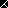 